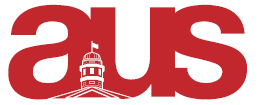 Motion to Bring the Question Regarding the Arts Computer Lab Fee to Winter Referendum 2019Whereas, this fee is expiring this year being 2019;Whereas, the laptop lending program has grown to be useful to students;Whereas, the Ferrier lab is popular amongst students;Whereas, this program has the room for growth;Be it resolved, AUS Legislative Council approves the question below to bring the computer lab fee to the Winter Referendum 2019.Do you agree to the renewal of the Arts Computer Lab Fee for $9.80 for full-time BA students, $4.90 for part-time BA and BASc, and $2.45 for part-time BASc?Moved by,Mia Trana, Vice-President FinanceMaria Thomas, President Requête de demande concernant les frais pour les laboratoires d’informatique de la Faculté des Arts au référendum de l’Hiver 2019Considérant, les frais écheront cette année, 2019 ;Considérant, le programme de prêt d’ordinateurs portables est devenu utile aux étudiant.e.s; Considérant, le laboratoire de Ferrier est populaire parmi les étudiant.e.s ;Considérant, ce programme est en mesure d’être développé ;Il est résolu que, le Conseil Législatif de l’AÉFA a ratifié que la question ci-dessous concernant les frais pour les laboratoires d’informatique soit incluse dans le référendum de l’Hiver 2019.Êtes-vous d’accord que les frais pour les laboratoires d’informatique de la Faculté des Arts soient renouvelés, soit au montant de 9,80 $ pour les étudiant.e.s à temps plein au BA, de 4,90 $ pour ceux et celles à temps partiel au BA et à temps plein au BASc et de 2,45 $ pour ceux et elles à temps partiel au BASc ?Présenté par,Mia Trana, vice-président.e aux financesMaria Thomas, président.e